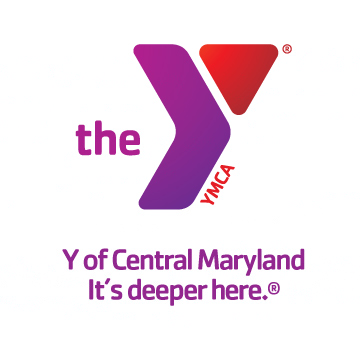 FOR IMMEDIATE RELEASE	February 9, 2015	Media Contact:	Leanna Bernhard												Profiles, Inc.410-243-3790leanna@profilespr.com Y OF CENTRAL MARYLAND ANNOUNCES NEW CHIEF OPERATING OFFICER AND CHIEF FINANCIAL AND ADMINISTRATIVE OFFICERBob Moss and Sherrie Rovnan will serve as Chief Operating Officer and Chief Financial and Administrative Officer, respectively(Baltimore, MD) – The Y of Central Maryland announced today the hiring of Bob Moss as its Chief Operating Officer and the promotion of Sherrie Rovnan to Chief Financial and Administrative Officer. Moss comes to the Y from the YMCA of South Hampton Roads in Virginia and North Carolina, where he served as Senior Vice President. In this role, Moss provided Y mission fulfillment to over 250,000 people annually through a network of 17 family centers and over 50 program sites. Moss has also become a nationally recognized Y expert for membership development. As Chief Operating Officer, Moss will have leadership responsibility for all day-to-day operations. Moss has a business and real estate degree from Virginia Commonwealth University. Rovnan, who most recently served as interim Chief Operating Officer, returns to her financial role while adding additional duties. As Chief Financial and Administrative Officer, Rovnan will provide executive leadership to the finance, technology, construction/capital management, risk, quality management and operational analysis functions. She joined the Y in 2008.  Prior to working at the Y, Rovnan served as Senior Vice President of Corporate Finance for Erickson Retirement Communities. Rovnan graduated from the University of Maryland with a Bachelor of Science in accounting. She lives in Howard County with her family. Our Mission: 
The Y of Central Maryland is a charitable organization dedicated to developing the full potential of every individual through programs that build healthy spirit, mind and body for all.Our Commitment:At the Y, we are committed to providing family-oriented, affordable, high quality programs.A cause driven organization with three areas of vital focus:For Youth Development: nurturing the potential of every child and teenFor Healthy Living: improving our community’s health & well-beingFor Social Responsibility: giving back and providing support for our neighborsThe Y is a place for everyone. People of all races, ages, faiths, gender, abilities, backgrounds and incomes are welcome and financial assistance on a sliding scale is available to those who would otherwise be unable to participate.Our Values: Caring, Honesty, Respect and ResponsibilityMore information can be found at www.ymaryland.org.###